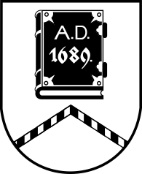 ALŪKSNES NOVADA PAŠVALDĪBADZĪVOKĻU KOMISIJADārza iela 11, Alūksne, Alūksnes novads, LV – 4301, tālrunis 64381496, e-pasts dome@aluksne.lvSĒDES PROTOKOLSAlūksnē2024. gada 16. aprīlī								     	        Nr. 8Sēdi sāk plkst. 10.00, sēdi beidz plkst. 11:30Sēdi vada: Dzīvokļu komisijas priekšsēdētāja Daiga JURSASēdi protokolē: Centrālās administrācijas komisiju sekretāre Maija SLIŅĶESēdē piedalās komisijas locekļi:Evita BONDAREAnna GAILIŠADaiga JURSARimma MELLENBERGA Sēdē piedalās interesenti un uzaicinātie:[..] – darba kārtības 1.punktāSēde pasludināta par slēgtu. Darba kārtība, pieņemtie lēmumi un sēdes protokolā fiksētā sēdes dalībnieku diskusija netiek publiskota, pamatojoties uz Pašvaldību likuma 27.panta ceturto daļu, jo satur ierobežotas pieejamības informāciju.Sēdē izskatīti:5 jautājumi par dzīvojamās telpas īres līguma pagarināšanu.Pieņemti 4 lēmumi par īres līguma pagarināšanu, 1 gadījumā jautājuma izskatīšana atlikta informācijas precizēšanai.2 sūdzības par dzīvojamo telpu īrniekiem.1 gadījumā iesniedzējam sniegta atbilde un 1 gadījumā informācija pieņemta zināšanai.1 jautājums par palīdzības sniegšanu dzīvokļa jautājumu risināšanā.Pieņemts lēmums par personas atzīšanu par tiesīgu saņemt palīdzību dzīvokļu jautājuma risināšanā un iekļaušanu palīdzības reģistrā.1 jautājums par sadzīves problēmām.Iesniegums atstāts bez izskatīšanas.1 jautājums par dzīvojamās platības maiņu.Jautājuma izskatīšana atlikta informācijas precizēšanai.2 jautājumi par īres līguma pārtraukšanu.Jautājumi nodoti izskatīšanai pēc piekritības.1 jautājums par atteikumu no dzīvojamās telpas īres piedāvājuma.Atteikums atzīts par nepamatotu.Sēdi beidz plkst.11.30 Sēdi vadīja			(personiskais paraksts)		D.JURSASēdi protokolēja		(personiskais paraksts)		M.SLIŅĶESēdē piedalījās 		(personiskais paraksts)		E.BONDARE(personiskais paraksts)		A.GAILIŠA				(personiskais paraksts)		R.MELLENBERGA	